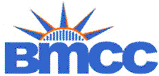 Borough of The   of Academic Senate________________________________________________________________________AgendaNovember 23rd, 2011N402 – Immediately following the College Council which begins at 2 pmCALL TO ORDER ATTENDANCE  APPROVAL OF THE MINUTES OF THE THIRD MEETING OF THE FIFTH SESSION October 26, 2011.  STANDING COMMITTEE REPORTS FROM REPRESENTATIVESCURRICULUM COMMITTEE  Recommends approval of the Health Education Department’s Letter of Intent for an A.S.  degree in Community Health. Recommends approval of the Social Sciences Department’s Letter of Intent for a A.A. degree in History FACULTY DEVELOPMENT COMMITTEEResolution on Adjunct Health Care (see Exhibit C).INSTRUCTION COMMITTEE  ACADEMIC STANDING COMMITTEE The committee recommends the following resolution (see Exhibit B) COMMITTEE ON STUDENT AFFAIRS  ADMISSIONS COMMITTEE  ACADEMIC FREEDOM  uffHuffh AD HOC COMMITTEESSTUDY ABROAD   FACULTY EXPERIENCE   CHAIR’S REPORT NEW BUSINESSOLD BUSINESSDiscussion of college and senate response to PathwaysADJOURNMENT Exhibit ACommunity Health Education A.S. Degree Borough of Manhattan Community College proposes to offer an Associate in Science (A.S.) degree in Community Health Education.  This degree will enable students to transfer to upper division bachelor degree programs in Community Health Education and to enter the career fields of health education and public health.  The goals of the program are to: 1) train BMCC students for careers in Community Health Education; and 2) increase the representation of ethnic minorities in health-related fields.  Students graduating from this program would be qualified to join the cadre of paraprofessionals and professionals trained to address New York City’s chronic disease epidemics and health disparities among ethnic minorities.  Specifically, students graduating from the program will:Demonstrate the knowledge and skills necessary to plan, develop, implement and evaluate disease prevention and community health programs.Demonstrate the knowledge and skills necessary to act as liaisons between health care providers and consumers.Expand the pool of qualified minorities in the fields of health education and public health, thus addressing the underrepresentation of minorities in health-related fields.  Command basic core competencies in health education, which will enable them to compete with other applicants for entry level positions within the field.Command basic core competencies in health education, which will lead to further education and career advancement. Borough of Manhattan Community CollegeThe City University of New YorkCommunity Health Education A.S. DegreeCommunity Health EducationCommunity health majors develop practical skills and a sound knowledge of public health to encourage effective individual and group action designed to maintain and improve the health of people in the community.  Lifestyle factors that are addressed include: nutrition, physical activity, sexual behavior and drug use.  Evidence shows that health promotion and disease prevention programming can improve public health outcomes across population groups.  Graduates with this degree:develop, implement, and coordinate programs and campaigns that promote healthorganize communities, neighborhoods and other large groups around issues related to health and diseasefind ways to help communities maintain good health, prevent disease and secure treatmentA.S. Job Opportunities:Youth CounselorResearch AssistantEnrollment Specialist/Intake WorkerHealth EducatorBenefits CounselorMedicaid Service CoordinatorPublic AdvisorPublic Health Sanitarian (Health Inspector)Transfer OpportunitiesYork College B.S. Community Health Lehman College B.S. Community Health Education and Promotion Hunter College B.S. Community Health Brooklyn College B.S. Health Services and Nutrition NYC College of Technology B.S. Health Services AdministrationQueens College B.S. Nutrition and Exercise Science, Physical Education EXHIBIT BLetter of Intent for History Major--SynopsisThe Department of Social Sciences and Human Services wishes to institute a History Major for our students in order to promote their skills of dynamic global citizenship, provide for comprehensive assessment of their progress in order to determine whether teaching truly has led to learning, and establish firm foundations for their successful transfer to senior institutions and completion of advanced degrees.  As a discipline, History is vitally important for enabling our students to thrive in an increasingly globalized world.  By its very nature, History calls upon students to engage, and perhaps even more importantly, empathize with individuals across a range of cultures, traditions, ways of seeing, and time periods.  It compels students to critically and humbly scrutinize their own pasts, while experiencing peoples, places, and views that are often quite different from those of his or her immediate home environment and local community.  While noting the unique nature of the past, the study of History also reveals that the concerns of the past are sometimes quite similar to struggles of present, demonstrating that individuals could and must strive for improved societies and people.  In the end, such lessons, particularly for our students, who lead such hectic lives, and who often confront such formidable financial obstacles, are invaluable for opening their eyes to their own significance within a much wider world.  If BMCC wishes to truly become a site of vital engagement with the promises and perils of globalization (currently a Strategic Priority of the college), the cultivation of such a mentality among our students is integral.  By establishing a more coherent, secure, and predictable “home” for our students interested in history, the Major will insure a singular learning experience.  It will provide students with a vigorous and diverse curriculum, insuring breadth as well as depth.   In line with the General Education Outcome Goals of the college, such an intense Program will aid considerably in honing the analytical, written, and oral skills of our students.  The Major will provide students with greater attention, more careful guidance, and sustained counseling from History faculty, an approach in line with the developmental advising to which the college is already aiming to transition as it implements the Title V model.  By housing a Capstone Course, the Major will prove an excellent means of assessing the effectiveness of our courses and Program overall.  Ultimately, the Associate Degree in History will enable students to more effectively and successfully transfer and complete a Bachelor’s Program upon leaving BMCC.   EXHIBIT C

Draft Resolution on Adjunct Health InsuranceWhereas CUNY adjunct faculty stand to lose health insurance as of August 31, 2012, and CUNY Chancellor Goldstein has pledged to seek public funding for adjunct health insurance;Whereas SUNY adjuncts qualify for the same state health insurance coverage as their full-time colleagues, and part-time employees of the city of New York qualify for the same city health insurance coverage as their full-time coworkers;Whereas adjuncts comprise over 65% of the instructional workforce at BMCC and teach a majority of sections offered;Whereas the lack of health insurance leads to delayed responses to health emergencies that endanger the health of self and others, impede faculty development, and diminish the quality of instruction;Whereas the Baruch faculty senate has already passed a resolution supporting adjunct health insurance;Be it resolved that the BMCC Academic Senate recommend to the CUNY Chancellor that he seek to enroll adjuncts on the city or state health insurance plans and find ways to continue fully funding adjunct health insurance until this is achieved;Be it further resolved that this body recommend this policy to the University Faculty Senate.